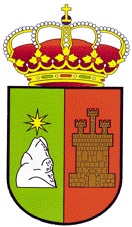 INFORMACIÓN CALENDARIO FISCAL 2022AYUNTAMIENTO DE PERALTILLAPRIMER PERIODOConcepto tributario: Impuesto sobre Vehículos de Tracción MecánicaFechas: 21 de marzo a 23 de mayo de 2022Cargo recibos domiciliados: 7 de abril de 2022Diputación Provincial de HuescaSEGUNDO PERIODOConcepto tributario: Impuesto sobre Bienes de Naturaleza Urbana			    BasurasFechas: 15 de junio a 17 de noviembre de 2022Cargo recibos domiciliados basuras y primer plazo IBI URBANA: 7 de julio de 2022Cargo recibos domiciliados segundo plazo IBI URBANA: 7 de octubre de 2022Diputación Provincial de HuescaTERCER PERIODOConcepto tributario: Impuesto sobre Bienes de Naturaleza Rustica Fechas: 16 de septiembre a 17 de noviembre de 2022Cargo recibos domiciliados: 7 de octubre de 2022Diputación Provincial de HuescaCUARTO PERIODOConcepto tributario: Agua y Alcantarillado Fechas: 20 de diciembre 2022 a 21 de febrero de 2023Cargo recibos domiciliados: 20 de diciembre de 2022Ayuntamiento de PeraltillaEL ALCALDEJosé Pedro SIERRA CEBOLLERO